Kirchenbuch Herringen 1839; ARCHION-Bild 163 in „Beerdigungen 1802 - 1842“Abschrift:„d. 11ten Oct. Henrich Brüggemann Wittwer hieselbst und Catharina Elisabeth Leusmann junge Tochter aus Pelkum“.Nachträge:(Henrich Brüggemann): gestorben 19.10. (wohl) 18101. Trauung 17. Nov. 1772(Catharina Elisabeth Leusmann) gestorben 17.März 1838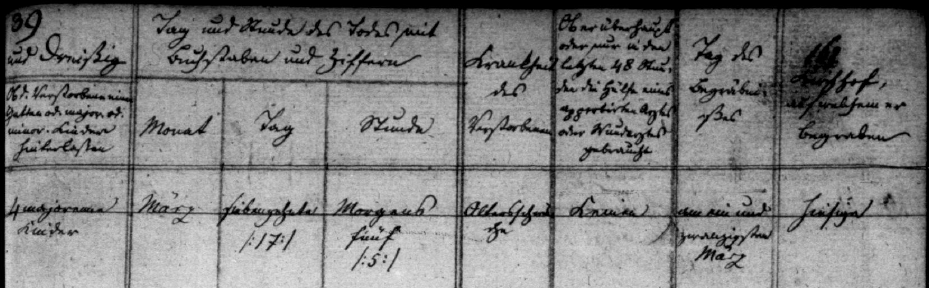 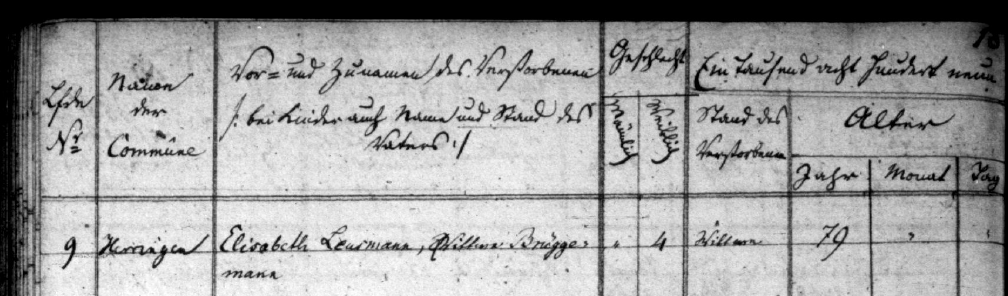 